Skill Management Plan 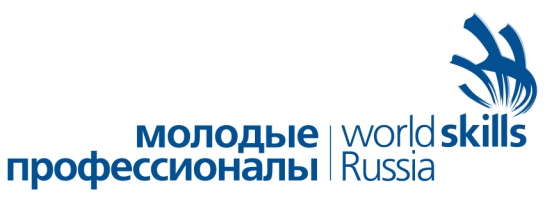 VII Открытый региональный чемпионат «Молодые профессионалы» (WorldSkills Russia) Московской области-2021Компетенция: Туризм (R9 Tourism) Главный эксперт                                       Головненкова Д. С.С-1С 1С 2С 3С + 11234515.11.202116.11.202117.11.202118.11.202119.11.2021ПонедельникВторникСредаЧетвергПятницаДни подготовки к соревнованиямДни подготовки к соревнованиямСоревновательные дниСоревновательные дниСоревновательные дниДни послесоревнованийКоличество рабочих мест Количество рабочих мест 6/12 участников6/12 участников6/12 участников6/12 участниковГБПОУ МО «Серпуховский колледж», Специализированный Центр Компетенции Туризм,       г. Серпухов, ул. Центральная 154ГБПОУ МО «Серпуховский колледж», Специализированный Центр Компетенции Туризм,       г. Серпухов, ул. Центральная 154ГБПОУ МО «Серпуховский колледж», Специализированный Центр Компетенции Туризм,       г. Серпухов, ул. Центральная 154ГБПОУ МО «Серпуховский колледж», Специализированный Центр Компетенции Туризм,       г. Серпухов, ул. Центральная 154ГБПОУ МО «Серпуховский колледж», Специализированный Центр Компетенции Туризм,       г. Серпухов, ул. Центральная 154ГБПОУ МО «Серпуховский колледж», Специализированный Центр Компетенции Туризм,       г. Серпухов, ул. Центральная 154ВремяОписаниеОписаниеС-1 Понедельник, 15 ноября 2021 годаПонедельник, 15 ноября 2021 годаПонедельник, 15 ноября 2021 годаС-1 9.00-11.00Аудит конкурсной площадки  главным экспертом.Аудит конкурсной площадки  главным экспертом.С-1 11:00-12.00Прибытие, регистрация участников и  экспертов, гостей VIII Открытого регионального чемпионата «Молодые профессионалы» (WorldSkills Russia) Московская область - 2021 (далее - Региональный чемпионат).Прибытие, регистрация участников и  экспертов, гостей VIII Открытого регионального чемпионата «Молодые профессионалы» (WorldSkills Russia) Московская область - 2021 (далее - Региональный чемпионат).С-1 12.00-15.00Регистрация экспертов и участников. Инструктаж экспертов по охране труда и технике безопасности. Организационное совещание с экспертами на конкурсной площадке. Внесение 30 % изменений, актуализация критериев оценки. Распределение ролей, определение состава жюри, подписание протоколов. Проведение жеребьевки: распределение рабочих мест и порядка выхода команд с презентациями наработок по модулям, инструктаж по технике безопасности и охране труда для участников, знакомство участников с рабочими местами, знакомство участников с обновленным конкурсным заданием, подписание протоколов экспертами по компетенции.Регистрация экспертов и участников. Инструктаж экспертов по охране труда и технике безопасности. Организационное совещание с экспертами на конкурсной площадке. Внесение 30 % изменений, актуализация критериев оценки. Распределение ролей, определение состава жюри, подписание протоколов. Проведение жеребьевки: распределение рабочих мест и порядка выхода команд с презентациями наработок по модулям, инструктаж по технике безопасности и охране труда для участников, знакомство участников с рабочими местами, знакомство участников с обновленным конкурсным заданием, подписание протоколов экспертами по компетенции.С-1 15.00-16.00 Внесение критериев в систему CIS. Блокировка критериев в системе. Подписание протоколов. Внесение критериев в систему CIS. Блокировка критериев в системе. Подписание протоколов.С 1Вторник, 16 ноября 2021 годаВторник, 16 ноября 2021 годаС 108:00-08:15Прибытие участников соревнований и экспертов на площадку соревнований.С 108:15 –08:30Регистрация участников и экспертов С 108:30 - 09:00Инструктаж участников по охране труда и технике безопасности. Ознакомление с конкурсным заданием по модулю А1. С 109:00 - 11:30Выполнение Задания  по модулю А1.С 110:00 -11:00Совещание экспертовС 111:30 - 11:40Перемещение конкурсантов в брифинг-зону.С 111:40 - 12:20Презентация подготовленных участниками наработок по модулю А1 (6 команд* 5 минут).С 112:20 - 13:20Обеденный перерывС 113.25 – 13:40Ознакомление с конкурсным заданием по модулю В 1  С 113.40 – 14.10Выполнение Задания по модулю В1С 114:35 - 14:40Перемещение конкурсантов в комнату ожиданияС 114:40 - 15:40Презентация подготовленных участниками  наработок по модулю В1(6 команд* 10 минут).( Участники покидают зону соревнований.)С 115:40-18:00Для экспертов: подведение итогов дня, внесение результатов по пройденным модулям в CIS.С 2Среда, 17 ноября 2021 годаСреда, 17 ноября 2021 годаС 208:00-08:15Прибытие участников соревнований и экспертов на площадку соревнований. С 208:15 - 08:50Регистрация участников и экспертов. Инструктаж участников по охране труда и технике безопасности. Ознакомление с конкурсным заданием по модулю С1.С 208:50 - 11:20Выполнение Задания по модулю С1.С 209:30 - 11:00Совещание экспертовС 211:20 -11:30Перемещение конкурсантов в брифинг-зону.С 211.30-12.00Презентация подготовленных участниками  наработок по модулю С1 (6 команд* 5 минут).С 212.00-12.30Обеденный перерывС 212.40 – 13:00Ознакомление с конкурсным заданием по модулю D1.С 213:00 –15:00Выполнение Задания по модулю D1.С 215:00 -15:10Перемещение конкурсантов в брифинг-зону.С 215:10 - 15:40Презентация подготовленных участниками наработок по модулю D1(6 команд* 5 минут).(Участники покидают зону соревнований.)С 215:40 –18:00 Для экспертов: подведение итогов дня, внесение результатов по пройденным модулям в CIS.С 3Четверг, 18 ноября 2021 годаЧетверг, 18 ноября 2021 годаС 308:00-08:15Прибытие участников соревнований и экспертов на площадку соревнований. С 308:15 - 08:50Регистрация участников и экспертов. Инструктаж участников по охране труда и технике безопасности. Ознакомление с конкурсным заданием по модулю Е1.С 308:50 – 11.20Выполнение Задания по модулю Е1.С 311:20 -11:30Перемещение конкурсантов в брифинг-зону.С 311:30 -12:00Презентация подготовленных участниками наработок  по модулю Е1(6 команд* 5 минут).С 312:10 –12:40Обеденный перерывС 312:40-12:50Ознакомление с конкурсным заданием по модулю F1.С 312:50-13.40 Выполнение Задания по модулю F1.С 313:40-13:50Перемещение конкурсантов в брифинг-зону.С 313:50-14:20Презентация подготовленных участниками наработок  по модулю F1(6 команд* 5 минут).С 314:20-17:00Для экспертов: подведение итогов дня, внесение результатов по пройденным модулям в CIS. Подписание итоговых протоколов.С+1Пятница, 19 ноября 2021 годаПятница, 19 ноября 2021 годаС+110.00 -11:00Церемония закрытия  Регионального чемпионата "Молодые профессионалы" (WorldSkills Russia). Награждение победителейс 11.00Отъезд участников, экспертов,  главных экспертов12.00-13.00Демонтаж оборудования